Czytanie - sprawdzian umiejętnościdla ucznia z lekkim upośledzeniem umysłowym w klasie IPrzeczytaj wyrazy.Ala      kot      dama      but       nos       domek    Ułóż wyrazy z sylab i naklej pod obrazkami.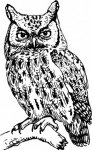 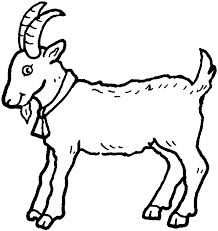 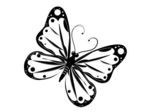 Przeczytaj zdania i połącz z odpowiednim obrazkiem.To lala Eli.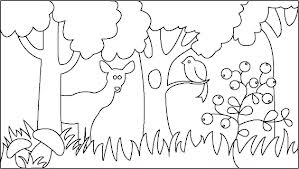 Dom ma okna. 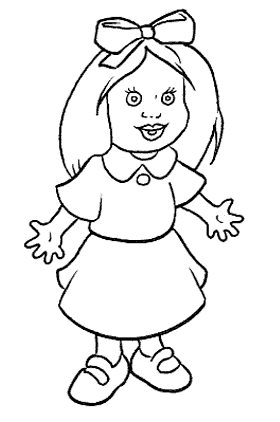 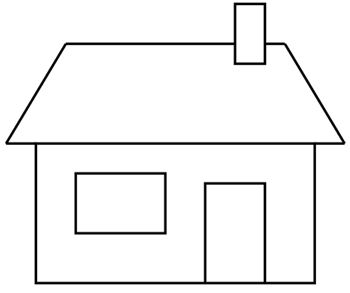 Tu jest las. ZałącznikRozsypanka sylabowa do ćwiczenia  nr 2.kozasowamotyl